ПРАВИТЕЛЬСТВО РОССИЙСКОЙ ФЕДЕРАЦИИПОСТАНОВЛЕНИЕот 22 июня 2018 г. N 716О ВНЕСЕНИИ ИЗМЕНЕНИЙВ ПРАВИЛА ПРЕДОСТАВЛЕНИЯ ПРЕИМУЩЕСТВ ОРГАНИЗАЦИЯМ ИНВАЛИДОВПРИ ОПРЕДЕЛЕНИИ ПОСТАВЩИКА (ПОДРЯДЧИКА, ИСПОЛНИТЕЛЯ)В ОТНОШЕНИИ ПРЕДЛАГАЕМОЙ ИМИ ЦЕНЫ КОНТРАКТАПравительство Российской Федерации постановляет:Утвердить прилагаемые изменения, которые вносятся в Правила предоставления преимуществ организациям инвалидов при определении поставщика (подрядчика, исполнителя) в отношении предлагаемой ими цены контракта, утвержденные постановлением Правительства Российской Федерации от 15 апреля 2014 г. N 341 "О предоставлении преимуществ организациям инвалидов при определении поставщика (подрядчика, исполнителя) в отношении предлагаемой ими цены контракта" (Собрание законодательства Российской Федерации, 2014, N 18, ст. 2184).Председатель ПравительстваРоссийской ФедерацииД.МЕДВЕДЕВУтвержденыпостановлением ПравительстваРоссийской Федерацииот 22 июня 2018 г. N 716ИЗМЕНЕНИЯ,КОТОРЫЕ ВНОСЯТСЯ В ПРАВИЛА ПРЕДОСТАВЛЕНИЯ ПРЕИМУЩЕСТВОРГАНИЗАЦИЯМ ИНВАЛИДОВ ПРИ ОПРЕДЕЛЕНИИ ПОСТАВЩИКА(ПОДРЯДЧИКА, ИСПОЛНИТЕЛЯ) В ОТНОШЕНИИ ПРЕДЛАГАЕМОЙИМИ ЦЕНЫ КОНТРАКТА1. В пункте 1 слова "настоящим постановлением" заменить словами "постановлением Правительства Российской Федерации от 15 апреля 2014 г. N 341 "О предоставлении преимуществ организациям инвалидов при определении поставщика (подрядчика, исполнителя) в отношении предлагаемой ими цены контракта".2. Дополнить пунктом 5(1) следующего содержания:"5(1). Предметом одного контракта (одного лота) не могут быть товары, работы, услуги, включенные в перечень товаров, работ, услуг, при закупке которых предоставляются преимущества организациям инвалидов, утвержденный постановлением Правительства Российской Федерации от 15 апреля 2014 г. N 341 "О предоставлении преимуществ организациям инвалидов при определении поставщика (подрядчика, исполнителя) в отношении предлагаемой ими цены контракта", и не включенные в него.".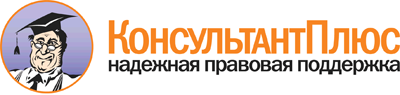 Постановление Правительства РФ от 22.06.2018 N 716
"О внесении изменений в Правила предоставления преимуществ организациям инвалидов при определении поставщика (подрядчика, исполнителя) в отношении предлагаемой ими цены контракта"Документ предоставлен КонсультантПлюс

www.consultant.ru

Дата сохранения: 09.08.2018
 